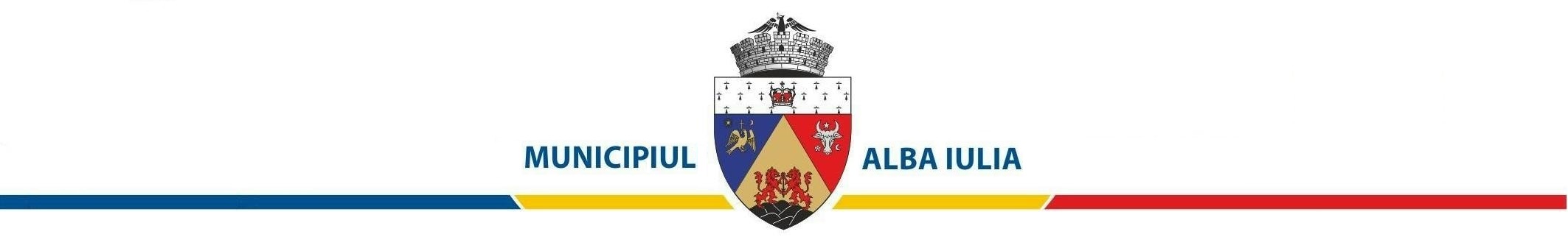                                     Către,                                          Direcția de Asistență Socială                                                         din subordinea Consiliului Local  Alba Iulia  	Subsemnatul(a)________________________________________________ domiciliat(ă) în Alba Iulia, str._________________________________________nr.______bl.____________ap.____,telefon_______________________________,______________________________________________________________________________________________________________________________ solicit angajarea ca asistent personal al persoanei cu handicap grav __________________________________________________________________domiciliat(ă) în Alba Iulia, str.__________________________________________nr. ________bl._____________ap._____, telefon_____________________           Program de lucru asistent personal:_____________	Am luat la cunoștință că informațiile din prezenta cerere vor fi prelucrate conform Regulamenului European nr.679/2016 privind protecția datelor cu caracter personal.	                                                        Alba Iulia, _________________         Solicitant,____________________